Γραφείο ΠροέδρουΔελτίο ΤύπουΛαμία, 5 Απριλίου 2016Το Δημοτικό Συμβούλιο Λαμιέων, κατόπιν σύμφωνης γνώμης όλων των Δημοτικών παρατάξεων κατά τη συνεδρίαση της 28ης Μαρτίου 2016, καλεί όλους τους δημότες σε μια «πράξη φωτός» ενάντια στην τρομοκρατία, το σκοταδισμό και τη βαρβαρότητα. Την Πέμπτη 14 Απριλίου 2016 από τις 22.00 έως τις 22.15 το Δημοτικό Συμβούλιο Λαμιέων, προτρέπει τους δημότες να ανάψουν τα εξωτερικά φώτα κατοικιών και επαγγελματικών χώρων, προκειμένου να διακηρύξουμε τη συμβολική συμμετοχή της τοπικής κοινωνίας στον αγώνα ενάντια στην τρομοκρατία και το σκοταδισμό.Το ίδιο χρονικό διάστημα θα παραμείνουν ανοικτά τα φώτα των δημοτικών κτηρίων.Ο Πρόεδρος του Δημοτικού Συμβουλίου                                                   Αθανάσιος Κλειτσάκης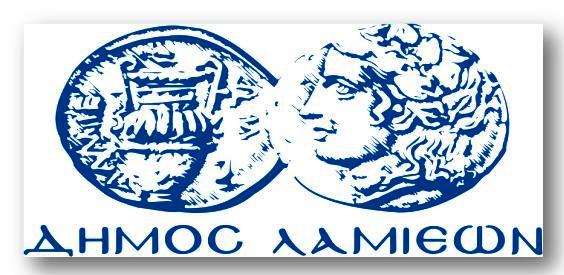 